KARTA ZGŁOSZENIOWAVIRAL ART 2.0FESTIWAL SZTUKI EKSPERYMENTALNEJ I AWANGARDOWEJDANE DOTYCZĄCE PRAC□ Oświadczam, że zapoznałem(am) się z regulaminem i akceptuję warunki□ ZGODA na przetwarzanie danych osobowych na podstawie art. 6 ust. 1 lit. a rozporządzenia Parlamentu Europejskiego i Rady (UE) 2016/679 z dnia 27 kwietnia 2016 r. w sprawie ochrony osób fizycznych w związku z przetwarzaniem danych osobowych i w sprawie swobodnego przepływu takich danych oraz uchylenia dyrektywy 95/46/WE (RODO) Wyrażam zgodę na przetwarzanie przez Organizatora – Uniwersytet Marii Curie-Skłodowskiej w Lublinie Akademickie Centrum Kultury i Mediów Chatka Żaka, Pl. Marii Curie-Skłodowskiej 5, 20-031 Lublin, moich danych osobowych, zawartych w niniejszym formularzu zgłoszeniowym, na potrzeby organizacji konkursu Open Callu Viral ART 2.0, wyłonienia laureatów i innych osób nagrodzonych oraz upowszechnienia informacji na temat konkursu i nagrodzonych prac konkursowych. Wyrażam również zgodę na rozpowszechnianie mojego wizerunku oraz danych osobowych jako Uczestnika Konkursu w związku z promocją i informowaniem o konkursie. Jednocześnie oświadczam, że zapoznałem się z informacjami będącymi realizacją obowiązku informacyjnego określonego w art. 13 RODO, dotyczącymi przetwarzania danych osobowych Uczestnika Konkursu, a także znane są mi wszystkie przysługujące prawa, o których mowa w art. 15 – 18 RODO.  ……………………………………………………………………..Data i czytelny podpis przedstawiciela ustawowego Uczestnika KonkursuWYPEŁNIONĄ  KARTĘ  WRAZ  Z  DOKUMENTACJĄ  FOTOGRAFICZNĄ, FOTOGRAFIĄ ORAZ  ZGODĄ NA PRZETWARZANIE DANYCH OSOBOWYCH PROSIMY PRZESYŁAĆ NA  ADRES: viralartfestival@ack.lublin.plKLAUZULA INFORMACYJNA Działając zgodnie z art.13 ust. 1 i 2 ogólnego Rozporządzenia Parlamentu Europejskiego i Rady Unii Europejskiej 2016/679 z dnia 27 kwietnia 2016r. w sprawie ochrony osób fizycznych w związku z przetwarzaniem danych osobowych i w sprawie swobodnego przepływu takich danych oraz uchylenia dyrektywy 95/46/WF. dalej w skrócie zwane RODO informuję, iż:1. Administratorem Pani \Pana danych osobowych jest Uniwersytet Marii Curie - Skłodowskiej w Lublinie z siedzibą przy Pl. M. Curie - Skłodowskiej 5. 20 - 031 Lublin (dalej zwanym Administratorem).2. Uniwersytet wyznaczył osobę odpowiedzialną za zapewnienie przestrzegania przepisów prawa w zakresie ochrony danych osobowych, będącą Inspektorem Ochrony Danych Osobowych w oparciu o unormowania RODO, z którą można skontaktować się pod adresem: dane.osobowe@poczta.umcs.lublin.pl.3. Dane osobowe przetwarzane będą w celu organizacji konkursu w ramach Open Callu Viral ART 2.0, wyłonienia laureatów i innych osób nagrodzonych oraz upowszechnienia informacji na temat konkursu i nagrodzonych prac konkursowych. Podstawa prawna przetwarzania danych osobowych wynika z art. 6 ust. 1 pkt. a) RODO.4. Odbiorcami Pana/i danych osobowych będą: uprawnieni pracownicy Administratora.5. Podane przez Pana/Panią dane osobowe przechowywane będą prze okres 5 lat od dnia zakończenia konkursu.6. Posiada Pan\i prawo dostępu do treści swoich danych oraz prawo ich sprostowania, usunięcia, ograniczenia przetwarzania, prawo wniesienia sprzeciwu, prawo do cofnięcia zgody w dowolnym momencie bez wpływu na zgodność z prawem przetwarzania, którego dokonano na podstawie zgody przed jej cofnięciem.7. Ma pan/i prawo wniesienia skargo do organu nadzorczego, tj. Urzędu Ochrony Danych Osobowych (UODO)..8. Podanie przez Pana/nią swoich danych osobowych  jest dobrowolne, jednakże odmowa podania danych będzie skutkować odmową udziału uczestnika w konkursie.9. W oparciu o zgromadzone dane nie są podejmowane przez administratora danych osobowych decyzje w sposób zautomatyzowany, dane nie podlegają również profilowaniu.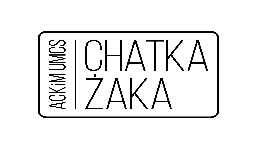 Viral ART 2.0 Festiwal Sztuki Eksperymentalnej i Awangardowej Akademickie Centrum Kultury i Mediów UMCS Chatka Żakaul. Radziszewskiego 1620-031 LublinIMIĘ I NAZWISKOADRES ZAMIESZKANIATELEFON KOMÓRKOWYE-MAILUCZELNIA (PEŁNA NAZWA) np. Akademia Sztuk Pięknych im. Eugeniusza Gepperta we WrocławiuKIERUNEK, SPECJALNOŚĆ, PRACOWNIAROK STUDIÓW / ROK UKOŃCZENIA NOTA BIOGRAFICZNA (DO 1000 ZNAKÓW)NOTA BIOGRAFICZNA (DO 1000 ZNAKÓW)UDZIAŁ W WYSTAWACH, NAGRODY, WYRÓŻNIENIA (opcjonalnie)UDZIAŁ W WYSTAWACH, NAGRODY, WYRÓŻNIENIA (opcjonalnie)TYTUŁ #1TECHNIKA, UŻYTE MATERIAŁYWYMIARY(wys x szer x gł), DŁUGOŚĆ (w przypadku video)ZAŁOŻENIA  ARTYSTYCZNE/OPIS (DO 1000 ZNAKÓW)ZAŁOŻENIA  ARTYSTYCZNE/OPIS (DO 1000 ZNAKÓW)ZAŁOŻENIA  ARTYSTYCZNE/OPIS (DO 1000 ZNAKÓW)TYTUŁ #2TECHNIKA, UŻYTE MATERIAŁYWYMIARY(wys x szer x gł), DŁUGOŚĆ (w przypadku video)ZAŁOŻENIA  ARTYSTYCZNE/OPIS (DO 1000 ZNAKÓW)ZAŁOŻENIA  ARTYSTYCZNE/OPIS (DO 1000 ZNAKÓW)ZAŁOŻENIA  ARTYSTYCZNE/OPIS (DO 1000 ZNAKÓW)TYTUŁ #3TECHNIKA, UŻYTE MATERIAŁYWYMIARY(wys x szer x gł), DŁUGOŚĆ (w przypadku video)ZAŁOŻENIA  ARTYSTYCZNE/OPIS (DO 1000 ZNAKÓW)ZAŁOŻENIA  ARTYSTYCZNE/OPIS (DO 1000 ZNAKÓW)ZAŁOŻENIA  ARTYSTYCZNE/OPIS (DO 1000 ZNAKÓW)